Le [DATE] 2024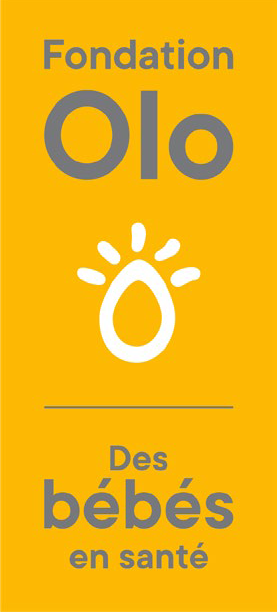 Objet : Un petit geste qui pourrait faire une différence énorme dans la vie des familles!Cher marchand,Je vous contacte aujourd’hui en tant que [POSTE] dans le réseau de la santé au [CISSS/CIUSSS/CLSC] pour le suivi Olo, un accompagnement pour les femmes enceintes en situation de vulnérabilité et leurs familles qui vise à voir naître des bébés en santé et à leur permettre de développer de saines habitudes alimentaires. Comment? Par un accompagnement personnalisé via des rencontres avec une intervenante et des outils, ainsi qu’une remise de coupons alimentaires pour faciliter l’accès à des aliments sains.Les coupons Olo sont remis aux familles tout au long du suivi, qui s’étend de la grossesse jusqu’aux 2 ans de l’enfant. Ils sont échangeables contre du lait, des œufs, des légumes surgelés, du tofu, du pain, des purées de viande et des céréales pour bébé.Pour vous, ces coupons sont remboursables par la compagnie Redemco, comme n’importe quel autre coupon rabais. Pour les familles en situation de vulnérabilité qui accueillent un enfant et vivent en situation d’insécurité alimentaire, il s’agit d’une aide précieuse. En vous assurant d’accepter ces coupons, vous aidez une famille à avoir accès à des aliments nutritifs, vous soutenez la santé des tout-petits et réduisez les inégalités.Afin de soutenir plus de familles, j’aimerais vous sensibiliser à l’acceptabilité des coupons Olo dans votre établissement ainsi que de la disponibilité des aliments ci-dessus sur vos tablettes. Plus particulièrement, les produits Belov et La Mère Poule sont nouveaux ou graduellement de retour sur le marché. Ainsi, je ne peux que vous encourager à faire entrer ces produits dans votre commerce s’ils ne sont pas déjà présents. Ces marques locales permettent aux tout-petits d’avoir des aliments adaptés à leurs besoins.Vous avez accès à plusieurs outils et aide-mémoire pour mieux connaître le fonctionnement des coupons et les produits pour lesquels ils sont valides. Visitez le site web de la Fondation Olo au fondationolo.ca/comment-nous-aider/je-suis-un-marchand/ pour plus d’informations.Si vous avez plus de questions, n’hésitez pas à contacter Beatriz Rivera Oropeza au info@fondationolo.caou au 1 888 656-6372, poste 207.Au nom de toutes les familles Olo, merci pour votre considération.Signature + Nom prénom + PosteFondation Olo 550, rue Sherbrooke Ouest, Tour Est Bureau 230 — Montréal QC H3A 1B9fondationolo.ca info@fondationolo.ca514 849-3656 — 1 888 656-6372